ﻌﻌﻌﻌﻌﻌﻌﻌﻌﻌﻌﻌﻌﻌﻌﻌﻌﻌﻌﻌﻌﻌﻌﻌﻌﻌﻌﻌﻌﻌﻌﻌﻌﻌﻌﻌﻌﻌﻌﻌﻌﻌﻌﻌﻌﻌﻌﻌﻌﻌﻌﻌﻌﻌﻌﻌﻌﻌﻌﻌﻌﻌﻌ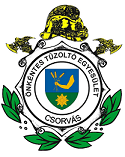 Csorvás Város Önkéntes Tűzoltó EgyesületTel: 06/30-471-3603Email: ote.csorvas@citromail.huHonlap: www.ote-csorvas.mlap.huCím: 5920 Csorvás Rákóczi u. 17ﻌﻌﻌﻌﻌﻌﻌﻌﻌﻌﻌﻌﻌﻌﻌﻌﻌﻌﻌﻌﻌﻌﻌﻌﻌﻌﻌﻌﻌﻌﻌﻌﻌﻌﻌﻌﻌﻌﻌﻌﻌﻌﻌﻌﻌﻌﻌﻌ2014 töl 2019 ig tartó idöszak  szakmai beszámolójaTisztelt közgyűlés kedves bajtársaim!Ebben az öt évben az egyesület számára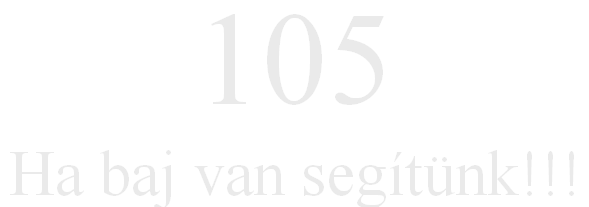 43  Riasztás érkezett29  Helyszínre tudott vonulni az egyesület14 Helyszínre nem15 Rendezvény biztositáson vettünk részt5 Minősitő gyakorlaton5 GyermeknapAz egyesület létszáma helytállt a különböző kárhelyszíneken itt elmondhatjuk, hogy nagyon szerteágazó különböző típusú beavatkozásaink voltak, a balesettől a lánghegesztéshez használt túlmelegedett palack rendőrség általi kilövéséig.Meg kell említenünk az egyesület vonuló álománya számára szervezett különböző tanfolyamokon vettünk részt kisgép kezelöi vizsgák ,40 órás alapfokú tűzoltói képesítéseket szereztek tagtársaink.Az elmúlt években számtalan rendezvénybiztosítási feladatott látott el az egyesület Orosházán, Csorváson ,GerendásonJúnius elején mint az elmult években ismételten megszervezésre került a betakarítási munkálatokban részt vevő munkagépek szemléje Csorvási és Gerendási lakosok részére.Az egyesület vonuló állománya minden eseménynél helyt állt, a tagság munkájával elégedett vagyok és szeretném megköszönni mindenkinek az elmult öt  évben végzett munkáját.	Az egyesület továbbra is folytatja az önkéntesek bevonását elsősorban jogosítvánnyal jelentkezőket, keresünk de mindenki számára nyitott az egyesület. Köszönöm a figyelmet!Csorvás 2019 04. 14.                                                                                               Oláh János                                                                                      Csorvás ÖTE                                                                                     Megbízott  Parancsnok helyettes